      BIJU Dubai, UAEE-mail:Biju.374128@2freemail.com Educational QualificationDiploma inEngineeringInstitute ofEngineeringTechnologyThrissur-Kerala.(UAE Attested)CARRICULUM VITAE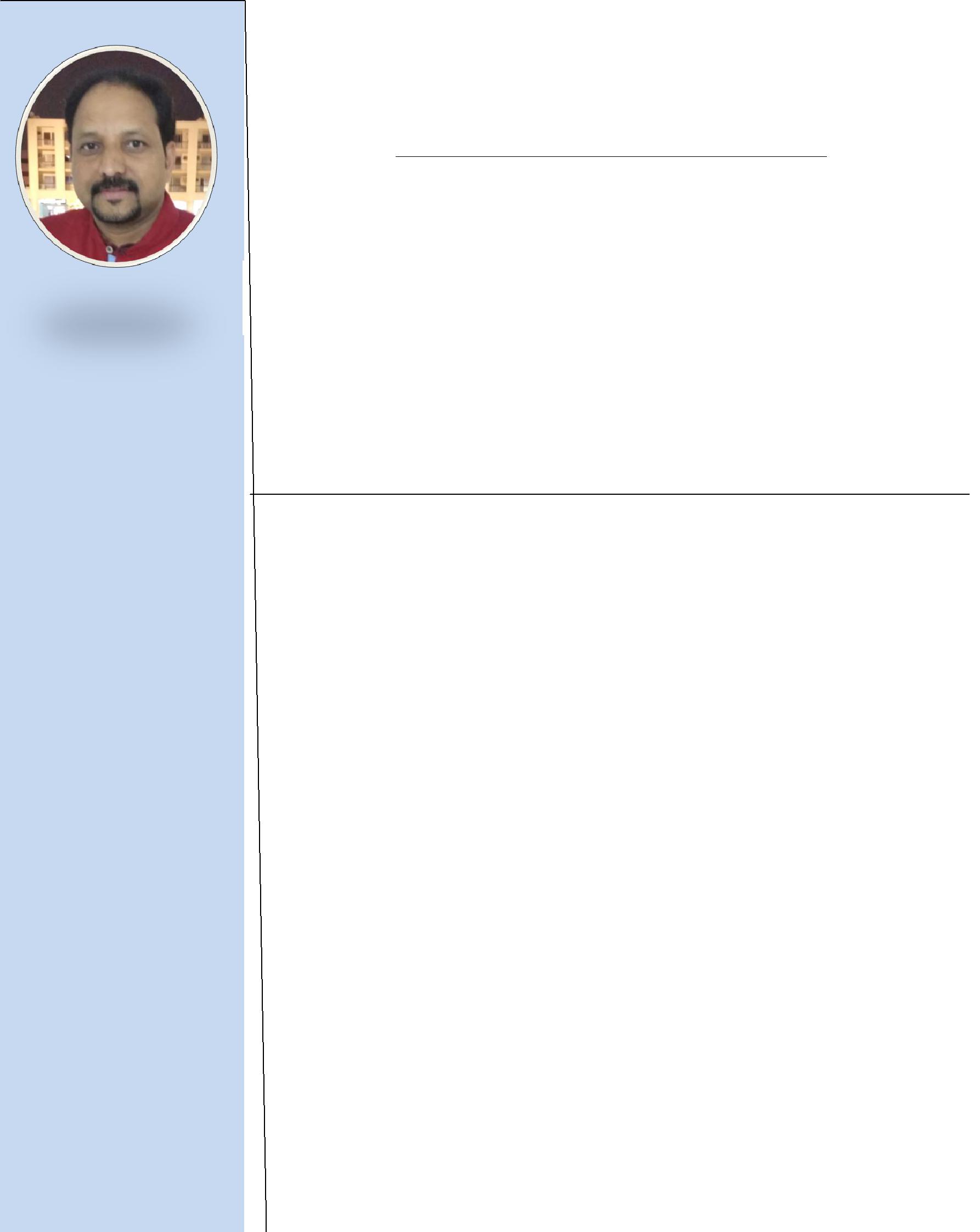 APPLICATION FOR MEP DRAUGHTSMANAuto CAD, RevitCAREER OBJECTIVETo work in a dynamic environment with growth potential where creativity, team spirit, hard work, dedication are highly appreciated, where I can utilize my professional skills.SKILL SUMMARY10 years experience as a MEP Draughtsman in -Gulf CountriesPROFESSIONAL EXPERIENCE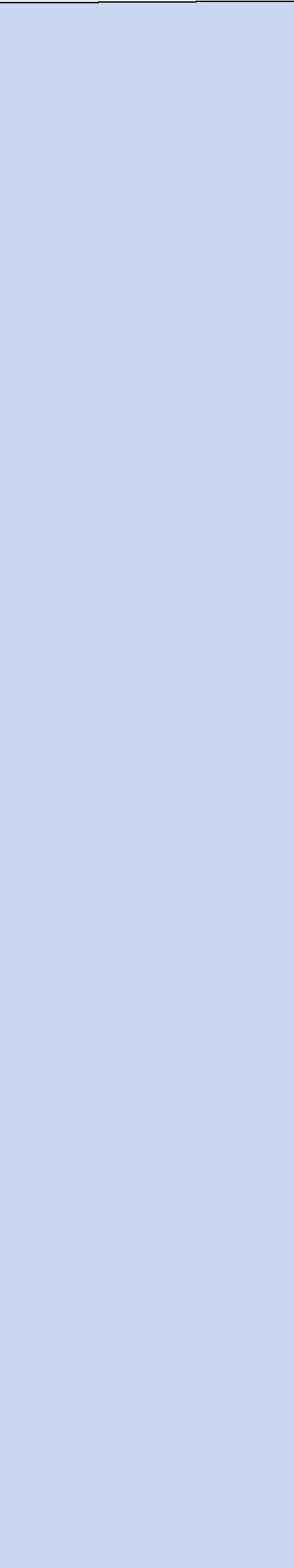 : HindiSTRENGTH:-: Arabic: MalayalamDECLARATION:-DUBAINOV-20172). EMIRATES TRADING AGENCY (ETA) DUBAISenior Mechanical Draughtsman (Plumbing, Fire Fighting, HVAC)Dubai International Airport-T3Damac paramount Tower- Business bayCleveland Hospital –Abu Dhabi3). QATAR ELECTRO MECHANICAL GROUP AL-MANA- QATARMEP Draughtsman ( Plumbing)Business Park Qatar (Shopping mall)Perl QatarPreparing detailed shop drawings.Co-ordination and section DetailsPreparing of underground water main layout and trench piping.Preparing of hot and cold water supply piping system include booster pump arrangement and it associated piping.Preparing underground drainage layouts &calculating inverted levels.Preparing shop drawings for manholes, Grease traps, lint interceptor etcLeadership, Problem solving, decision makingTeam Work and strong work Ethic…I hereby declare that the above Mentioned details are true to the best of my knowledge and behalf.Sincerely,BIJU From 2016  April to 2017 June:-From 2016  April to 2017 June:-1). ARIF AND BINTOAK ARCHITECTS-ENGINEERING CONSULTANT-DUBAIPositionPosition: Senior Mechanical Draughtsman(Plumbing, Fire Fighting,)Projects HandledProjects HandledProjects Handled Mixed Use Building (3B+G+M+25+Roof)Mankhool Dubai. Aster Hospital Dubai & Sharjah. Town House, ER Community Dubai land. Al Guarair Investments, Residential BuildingDubai Hotel service, Apartments-Marina Duabi. Circle Mall al Barsha-DuabiRESPONSIBILITIES:-RESPONSIBILITIES:- Schematic Design Authorities submission(Dubai Municipality, Civil DefenseDEWA, RTA) Tender Submission Contract Drawing submission. MEP CoordinationPassport& VisaPassport& VisaPassport& VisaPassport& VisaPassport& VisaFrom 2011 March to 2016 April:-From 2011 March to 2016 April:-DetailsDetailsPositionPositionPositionPositionPassport NoPassport No: K 9345892: K 9345892: K 9345892PositionPositionPassport NoPassport No: K 9345892: K 9345892: K 9345892Projects Handled :Projects Handled :Place of Issue : DubaiPlace of Issue : DubaiPlace of Issue : DubaiPlace of Issue : DubaiPlace of Issue : DubaiVisa StatusVisa Status: Visit Visa: Visit Visa: Visit VisaVisa ExpVisa Exp:05-Jan -2018:05-Jan -2018:05-Jan -2018Able to JoinAble to Join:Immediately:Immediately:ImmediatelyFrom 2007 March to 2011 JanFrom 2007 March to 2011 JanAble to JoinAble to Join:Immediately:Immediately:ImmediatelyPositionPositionProjects Handled:-Projects Handled:-Personal DetailsPersonal DetailsPersonal DetailsPersonal DetailsPersonal DetailsRESPONSIBILITIES:-RESPONSIBILITIES:-Date of Birth : 29-05-1972Date of Birth : 29-05-1972Date of Birth : 29-05-1972Date of Birth : 29-05-1972Date of Birth : 29-05-1972Date of Birth : 29-05-1972RESPONSIBILITIES:-RESPONSIBILITIES:-Date of Birth : 29-05-1972Date of Birth : 29-05-1972Date of Birth : 29-05-1972Date of Birth : 29-05-1972Date of Birth : 29-05-1972Date of Birth : 29-05-1972NationalityNationalityNationality: Indian: Indian: IndianSexSexSex: Male: Male: MaleLanguageLanguageLanguageKnown asKnown asKnown as:English:English:English